Исследовательская деятельность на уроках (урок исторического краеведения в 7 классе) 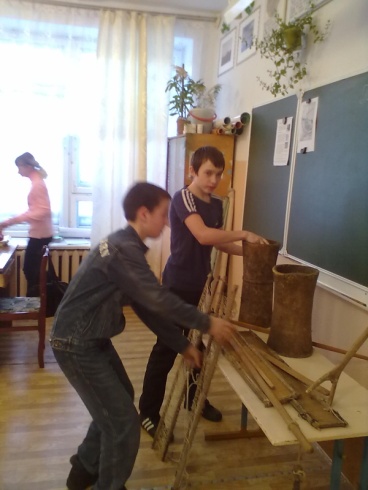 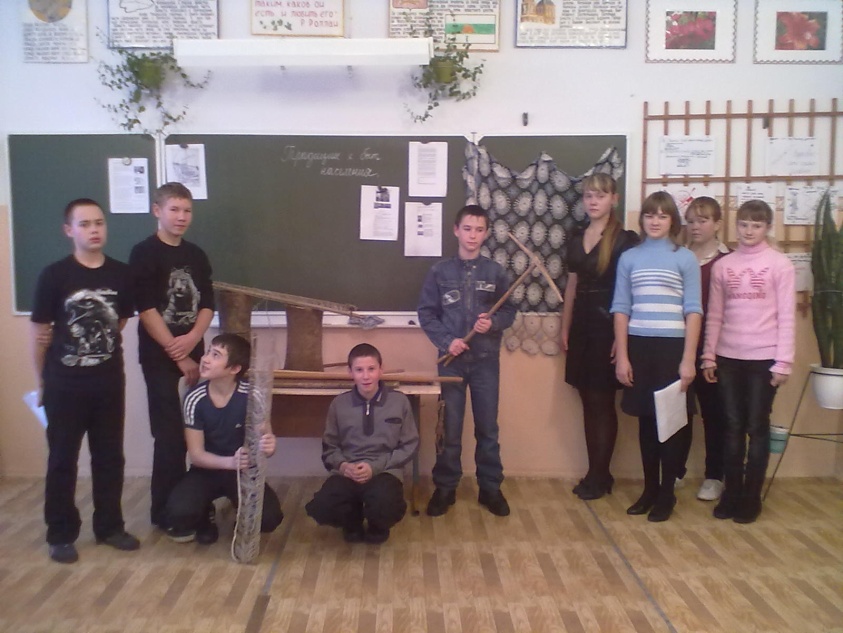 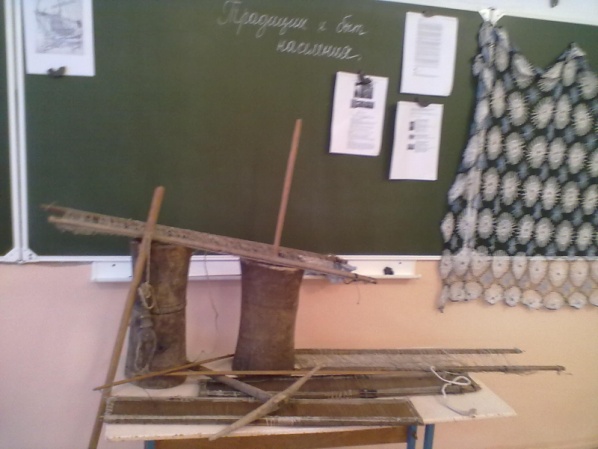 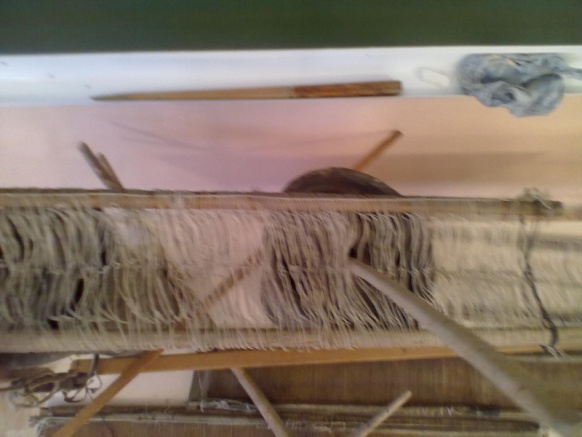 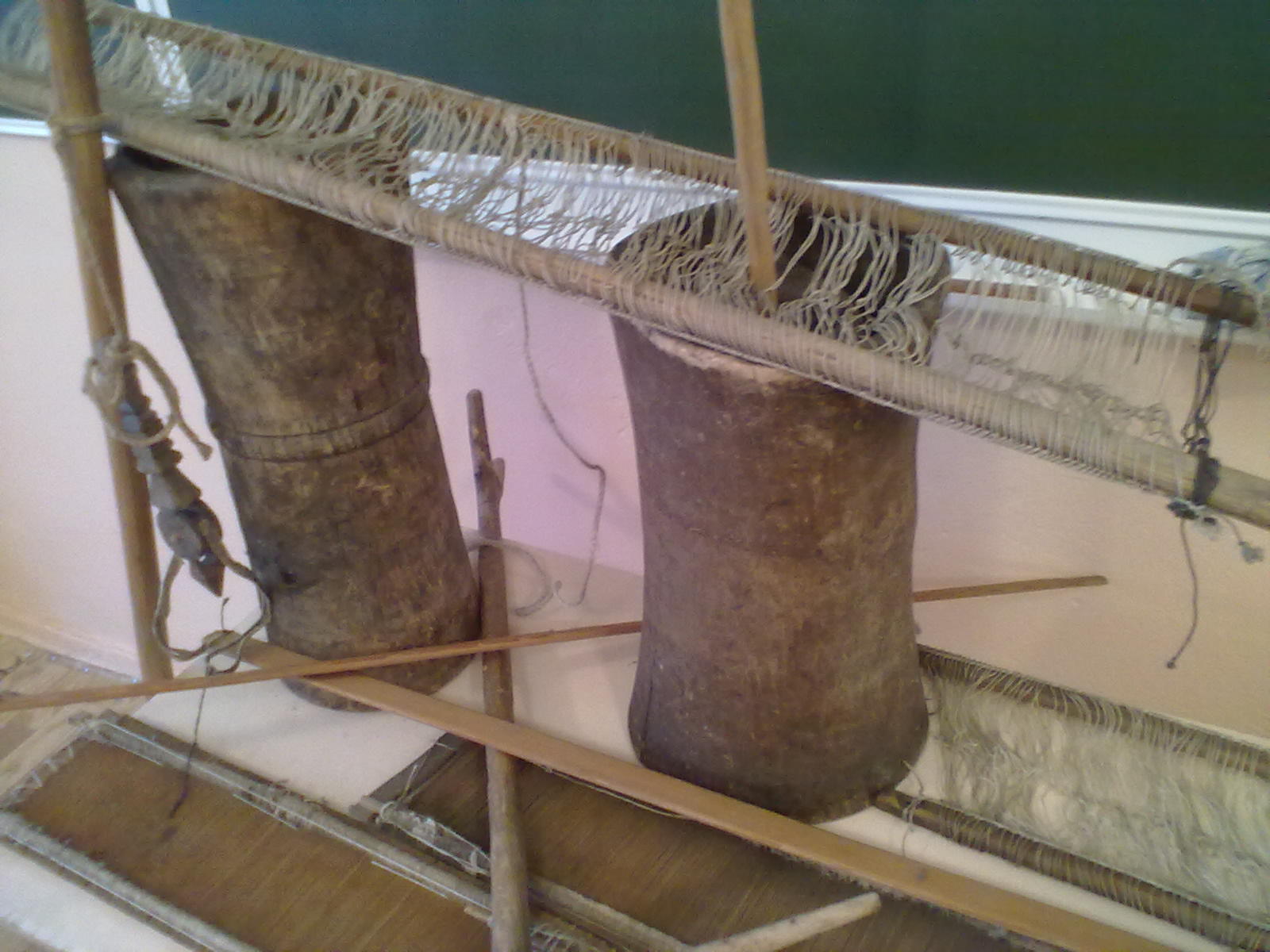 Урок географии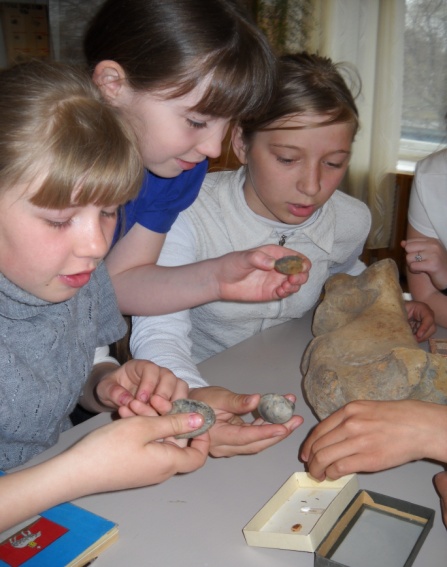 